胡思聪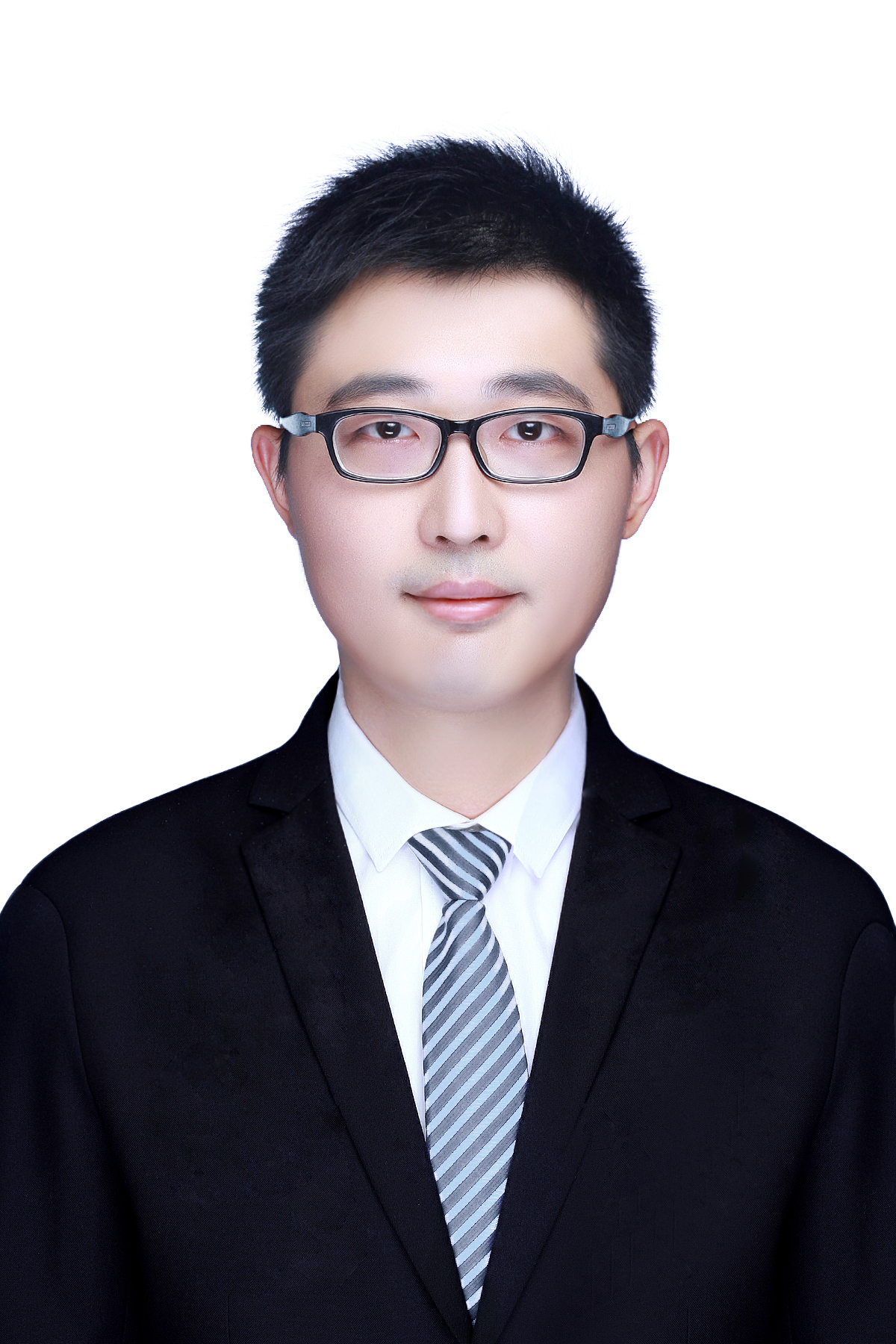 副教授，博士，硕士生导师，主持国家自然科学基金、中国博士后科学基金、江西省自然科学基金等科研课题5项，主持教学改革类课题3项。先后在《Bulletin of Earthquake Engineering Journal》、《土木工程学报》、《中国公路学报》、《地震工程学报》、《振动与冲击》、《中国科学》、《应用基础与工程科学学报》、《地震工程与工程振动》、《湖南大学学报》等期刊上发表论文30余篇，授权国家专利20余项，发表教学改革论文3篇。担任《Engineering Structures》、《Scientific Reports》、《中国公路学报》、《振动与冲击》等期刊审稿人，担任多项国家级及省级大学生创新创业训练指导老师，多次指导学生在各类国家级及省部级学科竞赛中获奖。主要从事基于韧性的桥梁抗震设计及评估，多灾害作用下的结构全寿命抗震性能分析、复杂桥梁数值模拟及力学仿真的相关研究。E-mail:eric731hu@ncu.edu.cn教育经历：(1) 2007-09至 2011-06，南昌大学，建筑工程学院，道路与桥梁工程，学士(2) 2011-09至 2013-09，湖南大学，土木工程学院，桥梁与隧道工程，硕士(3) 2013-09至 2018-05，湖南大学，土木工程学院，桥梁与隧道工程，博士科研与学术工作经历：(1) 2023-12至 至今，南昌大学，工程建设学院，副教授(2) 2018-05至 2023-12，南昌大学，工程建设学院，讲师(3) 2019-12 至 2023-05，南昌大学，力学博士后科研流动站，博士后代表性科研项目/课题（限5项）： (1) 国家自然科学基金项目（52268030），基于失效模式演变特征的锈蚀RC桥墩震后性能评估方法研究，2023-01-01至2026-12-31，主持。(2) 江西省科学基金面上基金项目（20224BAB204057）：考虑退化桥墩失效模式演变特征的服役桥梁震后可恢复性评价方法研究，2023-01-01至2025-12-31，主持。(3) 中国博士后科学基金项目（2020M671972）：氯离子侵蚀下锈蚀钢筋混凝土桥墩失效模式及地震损伤研究，2020-01-01至2021-12-31，主持。(4) 江西省科学基金青年基金项目（20192BAB216033）：考虑压-弯-剪共同作用的退化RC桥墩失效模式演变及桥梁地震易损性研究，2020/01-2022/12，主持。代表性科研成果（限10项）：胡思聪, 龚俊宇, 殷梦辉等. 跨海斜拉桥海底地震动强度指标选择及易损性分析[J]. 应用基础与工程科学学报, 2024.胡思聪, 黄志奇, 胡峰强等. 灌浆套筒连接的装配式薄壁墩力学性能及桥梁抗震性能分析[J]. 地震工程与工程振动, 2024.胡思聪, 马自强, 陈宝魁等. 考虑压-弯-剪共同作用的退化桥墩抗震性能及地震易损性分析[J]. 中国科学, 2024.Sicong Hu, Kaiwen Shao, Xiang Liu, et al. Predictions and Evolution Characteristics of Failure Modes of Degenerate RC Piers [J]. Buildings, 2023, 13(1): 113.陈宝魁, 卜凯霖, 胡思聪(*)等. 海洋人工岛抗震性能研究综述[J]. 地震工程与工程振动. 2023, 43(01).Sicong Hu, Baokui Chen, Guquan Song. Resilience-based seismic design optimization of highway RC bridges by response surface method and improved non-dominated sorting genetic algorithm [J]. Bulletin of Earthquake Engineering, 2021: 1-28.胡思聪, 李立峰, 王连华等. 非一致氯离子侵蚀下近海桥梁时变地震易损性研究 [J]. 土木工程学报. 2019, 52(04): 62-71+97.胡思聪, 李立峰, 王连华. 高墩多塔斜拉桥地震动强度指标选择及易损性评估 [J]. 中国公路学报, 2017, 30(12): 50-59.Lifeng Li, Sicong Hu, Lianhua Wang. Seismic fragility assessment of multi-span cable-stayed bridges with high piers [J]. Bulletin of Earthquake Engineering, 2017, 16(1): 1-19.胡思聪,李立峰,王连华. 基于易损性的高墩多塔斜拉桥减震控制研究 [J]. 振动与冲击, 2017, 36(22): 149-157.学术兼职: 《市政技术》青年编委